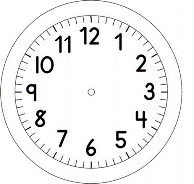 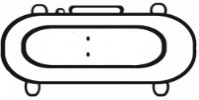 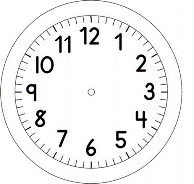 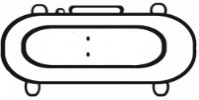 MATEMÁTICA- Classificação"Quem vai completar?"Observem as palavras que estão escritas nos retângulos dentro de cada quadro. Observe cada quadro um por vez. Tente descobrir porque formm uma "família"(um conjunto).Procurem nas palavras abaixo dos retângulos, aquela ou aquelas que pertencem à família dada. Encontrando a palavra ou palavras, copie-as nos retângulos que estão em branco, em cada quadro.Se achar necessário, faça mais retângulos em cada quadro.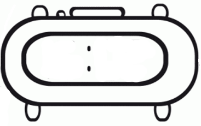 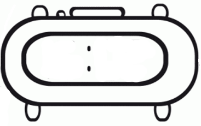 